dia dos pais 2020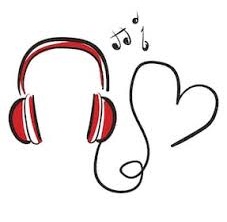 Olá, queridos!Daqui há 2 domingos será o dia dos pais, e nós do IEIJ escolhemos fazer uma homenagem musical. No entanto, nestes tempos de quarentena, fazer música juntos é praticamente impossível. Por isso se tornaram tão populares os collabs, que são a junção, em studio, do material audiovisual feito individualmente, cada um na sua casa.Para o dia dos pais, as turmas do Fundamental II farão um collab. Depois de definida a música, a Professora Paloma irá gravar a base no piano e enviar para vocês. A partir daí, cada um vai escolher como colaborar: vale cantando, tocando violão, percussão, dançando, fazer um desenho e filmar, não importa. O importante é participar. O aluno então grava sua participação em áudio e/ou vídeo e envia para onde seja informado posteriormente.Quanto mais criativo, melhor. Crie coreografias, escolha cenários interessantes, use roupas do pai, faça referências a eventos e características familiares, inclua fotografias, objetos significativos. Invente ao máximo, e registre, para deixarmos nossos collabs interessantes e criativos.Nosso cronograma:29/07 – audição da música e brainstorm de ideias sobre o que cada um pode e quer gravar03/08 – até esta data cada um já terá recebido a base musical gravada. O momento da aula será para avaliar o que já foi feito e para concluir o que ainda não estiver pronto.Vamos agora assistir juntoshttps://www.youtube.com/watch?v=7GElP4YdrBEAvaliação do dia: participação na aula.